3GPP TSG-RAN WG4 Meeting #94-e	R4-20xxxxxElectronic Meeting, Feb.24th – Mar.6th 2020Agenda item:			8.4.1, 8.4.4, 8.4.4.1Source:	Moderator (LG Electronics)Title:	Email discussion summary for RAN4#94e_#11_5G_V2X_NRSL_UE_TXDocument for:	InformationIntroductionIn this paper, RAN4 treat the 5G V2X UE transmitter requirements and rapporteur inputs.The provided technical docs list of email discussion are shown in Reference in the end of the paper. Briefly introduce background, the scope of this email discussion and provide some guidelines for email discussion if necessary.Candidate target of email discussion for 1st round are listed as following1st round: Focus on UE Tx requirements according to NR V2X operating scenarios and Others.Topic #1: UE Tx requirements for single carrier operationMax. power/MPR/A-MPR/Configured Tx power/Output power dynamic/Transmit signal quality/Output RF Spectrum emissionTopic #2: UE Tx requirements for intra-band operation at n47 with TDM operation between NR SL and LTE SLTopic #3: UE Tx requirements for inter-band con-current operationTopic #4: Conclusion of 5G V2X WI in TR38.886 and rapporteur inputTopic #5: Others Sub-Topic #5-1: UL-SL prioritization for 5G V2X UESub-Topic #5-2: Annex X on declare of post Antenna gainSub-Topic #5-3: UE Tx diversity Sub-Topic #5-4: Power class 2 UE for 5G V2X service at n472nd round: TBATopic #1: UE Tx requirements for single carrier operationIn this section, RAN4 treat the UE TX requirements for single carrier operation at n47.Companies’ contributions summaryOpen issues summaryBased on provided contributions, RAN4 mainly treat the TPs/CRs contents to complete 5G V2X UE Tx requirements for single carrier.Sub-topic #1-1: MPR for PSSCH/PSCCH transmissionSub-topic #1-2: MPR for simultaneous PSFCH transmissionSub-topic #1-3: MPR for S-SSB transmissionSub-topic #1-4: A-MPR to protect regional regulatory requirementsA-MPR for PSSCH/PSCCHA-MPR for PSFCHSub-topic #1-5: Configured output powerSub-topic #1-6: ON/OFF Time mask for single carrier except TDM operationSub-topic #1-7: Draft CR contents in R4-2001217Sub-topic #1-1Sub-topic description: MPR for PSSCH/PSCCH transmissionOpen issues and candidate options before e-meeting:Issue 1-1: MPR for PSSCH/PSCCH transmissionProposalsOption 1: Define MPR requirements to reuse inner\outer method for QPSK/16QAM to specify NR V2X MPR requirements.Option 2: Define MPR requirements as same LTE V2X MPR requirements without inner/outer method for all supporting modulation schemesRecommended WFIt could be determined based on 1st e-mail discussion statusSub-topic #1-2Sub-topic description: MPR for simultaneous PSFCH transmissionOpen issues and candidate options before e-meeting:Issue 1-2-1: MPR for simultaneous PSFCH transmissionHow to specify the MPR requirements for simultaneous PSFCH transmissionProposalsOption 1: Specify the MPR/A-MPR requirements as table format according to number of cluster and channel BWsOption 2: Specify MPR requirements as equation format as same as multi-cluster transmission in LTE/NR.Recommended WFRAN4 should be make consensus for the detail simulation parameters and worst scenarios to derive MPR requirements.RAN4 will further discuss how to specify the MPR for PSFCH transmission at 1st e-mail discussion.Issue 1-2-2: Reply LS contents for MPR requirements for simultaneous PSFCH transmissionProposalsOption 1: Draft LS based on FUTUREWEI reply LS (R4-2000703) will be generated. Just focus on MPR value for simultaneous PSFCH transmission. And IBE impact will be further discussed in RAN4. The final number of user for simultaneous PSFCH transmission will be decided in RAN1.Option 2: Do not send reply LS to RAN1. Just define MPR requirements for simultaneous PSFCH transmission.Recommended WFFocus on the MPR simulation assumptions to find the reason that the proposed MPR values from interested companies’ results are different.More detail parameters will be discussed and recommend to send LS based on RAN4 MPR requirements for PSFCH simultaneous transmission.Sub-topic #1-3Sub-topic description: MPR for S-SSB transmissionOpen issues and candidate options before e-meeting:Issue 1-3: MPR for S-SSB transmissionProposalsOption 1: The allowed MPR of NR V2X S-SSB follow the NR Uplink MPR requirements specified in sub-clause 6.2.2 from TS 38.101-1.Option 2: The allowed MPR for NR V2X PSBCH/PSSS follow the NR uplink MPR requirements and [4] dB MPR for SSSS would be applied. This is based on CM/PAPR of gold-sequence compare to m-sequence of PSSS.Recommended WFIt could be determined based on 1st e-mail discussion status.Sub-topic #1-4Sub-topic description: A-MPR to protect regional regulatory requirementsOpen issues and candidate options before e-meeting:Issue 1-4: A-MPR to protect regional regulatory requirementsProposalsOption 1: Define NS_33 to comply A-SEM requirements for EU regulatory requirements and define NS_48 to comply A-SEM requirements for FCC regulatory requirements. A-MPR for PSSCH/PSCCHA-MPR for PSFCHOption 2: define new NS_XX for single common A-MPR requirements.Recommended WFApply the A-MPR requirements when UE received network signal such as NS_33 and NS_48 to protect regional regulatory requirements due to different regulation requirements.A-MPR for PSSCH/PSCCHA-MPR for PSFCHSub-topic #1-5Sub-topic description: Configured Output power requirementsOpen issues and candidate options before e-meeting:Issue 1-5: Configured Output power requirementsProposalsOption 1: Define configured Tx power as similar with LTE V2X. Also add restriction of Max power to protect CEN DSRC tolling system.Recommended WFDefine configured Tx power as similar with LTE V2X Apply the A-MPR requirements when UE received network signal such as NS_33 and NS_48 to protect regional regulatory requirements.Sub-topic #1-6Sub-topic description: On/Off Time mask for 5G V2X UEOpen issues and candidate options before e-meeting:Issue 1-6: ProposalsOption 1: Define the on/off time mask for single carrier V2X operation based on R4-2001218. Option 2: Do not need to specify the time mask for 5G V2X UE. The On/Off time mask for NR uplink transmission will be reused.Recommended WFIt will be determined based on 1st e-mail discussion status.Sub-topic #1-7Sub-topic description: Draft CR on introducing NR V2X UE Tx requirements in TS38.101-1Open issues and candidate options before e-meeting:Issue 1-7: Draft CR on introducing NR V2X UE Tx requirements in TS38.101-1ProposalsOption 1: Interested company should careful check the proposed 5G V2X UE Tx requirements in R4-2001217Option 2: Need further discussion the 5G V2X UE Tx requirementsRecommended WFThe draft CR (R4-2001217) will be treated as baseline UE Tx requirements to complete 5G V2X UE remaining issues on Tx part.Companies views’ collection for 1st round Open issues for sub-topic #1-1Open issues for sub-topic #1-2Open issues for sub-topic #1-3Open issues for sub-topic #1-4Open issues for sub-topic #1-5Open issues for sub-topic #1-6Open issues for sub-topic #1-7CRs/TPs comments collectionMajor close-to-finalize WIs and Rel-15 maintenance, comments collections can be arranged for TPs and CRs. For Rel-16 on-going WIs, suggest to focus on open issues discussion on 1st round.Summary for 1st round Open issues Moderator tries to summarize discussion status for 1st round, list all the identified open issues and tentative agreements or candidate options and suggestion for 2nd round i.e. WF assignment.Recommendations on WF/LS assignment CRs/TPsModerator tries to summarize discussion status for 1st round and provides recommendation on CRs/TPs Status update Discussion on 2nd round (if applicable)Summary on 2nd round (if applicable)Moderator tries to summarize discussion status for 2nd round and provided recommendation on CRs/TPs/WFs/LSs Status update suggestion Topic #2: UE Tx requirements for intra-band operation at n47 with TDM operation between NR SL and LTE SLIn this section, RAN4 treat the UE TX requirements for intra-band V2X operation at n47 with TDM operation between NR SL and LTE SL.Companies’ contributions summaryOpen issues summaryBased on provided contributions, RAN4 will treat the TP contents to complete 5G V2X UE Tx requirements for TDM operation between NR SL and LTE SL at ITS spectrum.Sub-topic #2-1Sub-topic description: Additional switching Time mask between NR SL and LTE SL without dual PA capabilityOpen issues and candidate options before e-meeting:Issue 2-1: Additional switching Time mask between NR SL and LTE SL without dual PA capability How to specify the switching time at 5855~5925MHzProposalsOption 1: propose 20+120+ 10 =150us when V2X UE switched from LTE SL to NR SL or vice versaOption 2: propose 140us for the additional switching period which is applicable between the NR SL and LTE SL for TDM operation.Option 3: propose 210us for the additional switching period for both contiguous and non-contiguous spectral allocations.Recommended WF It could be determined based on 1st e-mail discussion status.Sub-topic #2-2Sub-topic description: Draft CR on introducing intra-band NR V2X UE Tx requirements with TDM operation between NR SL and LTE SL in TS38.101-3Open issues and candidate options before e-meeting:Issue 2-2: Draft CR on introducing intra-band NR V2X UE Tx requirements with TDM operationProposalsOption 1: The final switching time will be decided by majority rule. Interested company should careful check the proposed NR V2X UE Tx requirements with TDM operation between NR SL and LTE SL in R4-2001224Option 2: The switching period between Case 1 and Case 2 in NR Uplink transmission will be refered to specify the switched period at n47Recommended WFThe draft CR (R4-2001224) will be treated as baseline UE Tx requirements to support 5G V2X UE TDM operation at n47 on Tx/Rx part.Companies views’ collection for 1st round Open issues for sub-topic #2-1Open issues for sub-topic #2-2CRs/TPs comments collectionMajor close to finalize WIs and Rel-15 maintenance, comments collections can be arranged for TPs and CRs. For Rel-16 on-going WIs, suggest to focus on open issues discussion on 1st round.Summary for 1st round Open issues Moderator tries to summarize discussion status for 1st round, list all the identified open issues and tentative agreements or candidate options and suggestion for 2nd round i.e. WF assignment.Suggestion on WF/LS assignment CRs/TPsModerator tries to summarize discussion status for 1st round and provided recommendation on CRs/TPs Status update suggestion Discussion on 2nd round (if applicable)Summary on 2nd round (if applicable)Moderator tries to summarize discussion status for 2nd round and provided recommendation on CRs/TPs/WFs/LSs Status update suggestion Topic #3: UE Tx requirements for inter-band con-current operationIn this section, RAN4 treat the UE TX requirements for inter-band V2X operation.Companies’ contributions summaryOpen issues summaryBased on provided contributions, RAN4 will treat the TP/CRs contents to complete inter-band con-current V2X UE Tx requirements.Sub-topic #3-1Sub-topic description: Inter-band con-current operation with n38Open issues and candidate options before e-meeting:Issue 3-1: UE Tx/Rx requirements for inter-band con-current operation with n38 ProposalsOption 1: The propose TP on UE Tx/Rx requirements for NR V2X_nX-n38 UE will be approved. This is 2nd priority for inter-band con-current V2X operating scenariosOption 2: Defer to the inter-band con-current operation since there was no inter-band con-current band combinations with n38 in this meeting.Recommended WFThe inter-band con-current band combination with n38 SL transmission will be determined by operator request in this meeting. If there is no request the band combinations with n38 from operator, then the related contents in draft CR will not be included in this meeting.Sub-topic #3-2Sub-topic description: Draft CR on introducing inter-band NR V2X UE Tx requirements for NR uplink (at licensed band) + NR SL ( at n47 or n38) con-current operation in TS38.101-1Open issues and candidate options before e-meeting:Issue 3-2: ProposalsOption 1: Draft CR from Huawei is baseline to introduce inter-band NR V2X Tx requirements for NR uplink (at licensed band) + NR SL (at n47 or n38) con-current operation.Option 2: Need further discussion the inter-band NR V2X UE Tx requirements for NR uplink (at licensed band) + NR SL (at n47 or n38) con-current operationRecommended WFThe draft CR (R4-2002030) will be treated as baseline UE Tx requirements to support inter-band NR V2X UE requirements for NR uplink (at licensed band) + NR SL (at n47 or n38) con-current operation.Sub-topic #3-3Sub-topic description: Draft CR on introducing inter-band NR V2X UE Tx requirements for LTE uplink (at licensed band) + NR SL (at n47 or n38) con-current operation in TS38.101-3Open issues and candidate options before e-meeting:Issue 3-3: ProposalsOption 1: Draft CR from Huawei is baseline to introduce inter-band V2X Tx requirements for LTE uplink (at licensed band) + NR SL (at n47 or n38) con-current operation.Option 2: Need further discussion the inter-band V2X UE Tx requirements for LTE uplink (at licensed band) + NR SL (at n47 or n38) con-current operationRecommended WFThe draft CR (R4-2002031) will be treated as baseline UE Tx requirements to support inter-band NR V2X UE requirements for LTE uplink (at licensed band) + NR SL (at n47 or n38) con-current operation.Companies views’ collection for 1st round Open issues for sub-topic #3-1Open issues for sub-topic #3-2Open issues for sub-topic #3-3CRs/TPs comments collectionMajor close to finalize WIs and Rel-15 maintenance, comments collections can be arranged for TPs and CRs. For Rel-16 on-going WIs, suggest to focus on open issues discussion on 1st round.Summary for 1st round Open issues Moderator tries to summarize discussion status for 1st round, list all the identified open issues and tentative agreements or candidate options and suggestion for 2nd round i.e. WF assignment.Suggestion on WF/LS assignment CRs/TPsModerator tries to summarize discussion status for 1st round and provided recommendation on CRs/TPs Status update suggestion Discussion on 2nd round (if applicable)Summary on 2nd round (if applicable)Moderator tries to summarize discussion status for 2nd round and provided recommendation on CRs/TPs/WFs/LSs Status update suggestion Topic #4: Conclusion and Rapporteur inputs for 5G V2X WIIn this section, RAN4 treat the revised TR, conclusion of 5G V2X WI and others for NR V2X Service.Companies’ contributions summaryOpen issues summaryAll required contents in TR38.886 were filled to support NR V2X service based on agreed V2X operating scenarios. So RAN4 need to specify the NR V2X UE RF requirements in TS38.101-1 and TS38.101-3.Sub-topic #4-1Sub-topic description: Updated TR38.886Open issues and candidate options before e-meeting:Issue 4-1: Updated TR38.886.ProposalsRAN4 can approved the updated TR38.886 v0.5.0Recommended WF It will be approved if there is no comment to update.Sub-topic #4-2Sub-topic description: Summary on E-mail discussion for NR V2XOpen issues and candidate options before e-meeting:Issue 4-2: Summary on E-mail discussion for NR V2X.ProposalsRAN4 can approved the provided summary paper.Recommended WF It will be approved if there is no comment to update.Sub-topic #4-3Sub-topic description: Conclusion part in TR38.886 for NR V2X WIOpen issues and candidate options before e-meeting:Issue 4-3: Conclusion part for NR V2X WI.ProposalsBased on the NR V2X operating scenarios, RAN4 studied and specified the NR V2X UE RF requirements to support the following scenarios to comply the regional regulatory requirements in FR1.Specify operating NR V2X bands and system parameters (Section 7)Specify RF core requirements in the ITS spectrum (Section 8 and 9)Specify additional-SEM requirements to comply regional regulationSpecify the restricted max. power to protect CEN DSRC tolling systemSpecify RF core requirements for NR SL (at n47) and LTE SL (at B47) as TDM for Tx transmission and simultaneous receptions (Section 8 and 9)Specify RF core requirements for licensed bands (Section 8 and 9)Specify RF core requirements for inter-band con-current operation  (Section 10)Recommended WF RAN4 can approved the conclusion part if there is no comment to update the contents..Companies views’ collection for 1st round Open issues for sub-topic #4-1Open issues for sub-topic #4-2Open issues for sub-topic #4-3CRs/TPs comments collectionMajor close to finalize WIs and Rel-15 maintenance, comments collections can be arranged for TPs and CRs. For Rel-16 on-going WIs, suggest to focus on open issues discussion on 1st round.Summary for 1st round Open issues Moderator tries to summarize discussion status for 1st round, list all the identified open issues and tentative agreements or candidate options and suggestion for 2nd round i.e. WF assignment.Suggestion on WF/LS assignment CRs/TPsModerator tries to summarize discussion status for 1st round and provided recommendation on CRs/TPs Status update suggestion Discussion on 2nd round (if applicable)Summary on 2nd round (if applicable)Moderator tries to summarize discussion status for 2nd round and provided recommendation on CRs/TPs/WFs/LSs Status update suggestion Topic #5: Other issuesIn this section, RAN4 treat additional other issues for 5G V2X UE such as following issues.Sub-Topic #5-1: UL-SL prioritization for 5G V2X UESub-Topic #5-2: Annex X on declare of post Antenna gainSub-Topic #5-3: UE Tx diversity Sub-Topic #5-4: Power class 2 UE for 5G V2X service at n47Companies’ contributions summaryOpen issues summaryBased on provided contributions, RAN4 will discuss the remaining open issues in this sectionsSub-topic #5-1: Sub-topic description: UL-SL prioritization for 5G V2X UEOpen issues and candidate options before e-meeting: RAN2 request for the feedback from RAN4.Q1: For the two scenarios agreed by RAN2 for NR-UL/NR-SL prioritization (i.e., 1) when UL TX overlaps in time domain with SL TX in the shared/same carrier frequency, and 2) when UL TX and SL TX (in different carrier frequency) share TX chains and power budget), are they valid scenarios for prioritization from RAN1/4 perspective?Case1: UL-Tx and SL-Tx in shared/same carrier frequency in licensed bandsIssue 5-1: UL-SL prioritization for 5G V2X UE How to reply the answer for Case1 in Q1.ProposalsOption 1: Based on Futurewei proposal, RAN4 send LS to RAN2 the Case 1 is VALID scenario in RAN4 perspectiveOption 2: For single or shared carrier in licensed band, the UL-TX and SL-TX will be operated with TDM manner as same as Prose. So this is not valid to decide UL-SL transmission priority.Recommended WF It will be determined based on 1st e-mail discussion status.Sub-topic #5-2: Sub-topic description: Equation for conversation between PEIRP and Pconducted power and Annex XOpen issues and candidate options before e-meeting:Issue 5-2: Equation for conversation between PEIRP and Pconducted power and Annex XHow to define NR V2X Tx power related EIRP.ProposalsOption 1: RAN4 reuse the conversation equation between EIRP and conducted power for NR V2X UERecommended WF The draft CR contents will be merged in big CR to cover the EIRP conversionSub-topic #5-3: Sub-topic description: Required Tx requirements for UL-MIMO Open issues and candidate options before e-meeting:Issue 5-3: Required Tx requirements for UL-MIMO How to specify the MPR/A-MPR requirements.ProposalsOption 1: Draft CR from Huawei is baseline to support NR V2X UL-MIMO schemes as 2nd priority (optional feature)Option 2: The UL-MIMO scheme will be specified in Rel-17. UL-MIMO scheme for NR V2X will be supported from rel-16 as release independent mannerRecommended WF It could be decided by 1st e-mail discussion status.Sub-topic #5-4: Sub-topic description: Required MPR/A-MPR requirements for PC2 NR V2X UEOpen issues and candidate options before e-meeting:Issue 5-4: MPR/A-MPR requirements for PC2 NR V2X UEProposalsOption 1: The PC3 MPR level was diverse the simulation results from interested companies. RAN4 just focus how to specify the PC3 MPR/A-MPR requirements. Then RAN4 further discuss the PC2 MPR/A-MPR requirements. There are two option as followSub-option1: Follow NR Uplink MPR/A-MPR requirement to reuse inner\outer method for all supported modulation and channel BWs to specify NR V2X MPR requirements for PC2 based on Huawei proposal in R4-2001081. But need more simulations inputs.Sub-option2: Follow LTE V2X MPR/A-MPR requirement regardless of inner/outer RB allocation for all supported modulation and channel BWs to specify NR V2X MPR requirements for PC2 UE. Need more simulation inputs.Option 2: In next RAN4 meeting, RAN4 will provide MPR/A-MPR requirements for PC2 UE. The simulation assumption should be decided in RAN4 94-e-meeting.Option 3: The PC2 UE requirements will be specified in Rel-17. PC2 UE for NR V2X will be supported from rel-16 as release independent manner.Recommended WF It will be decided by 1st e-mail discussion status.Companies views’ collection for 1st round Open issues for sub-topic #5-1Open issues for sub-topic #5-2Open issues for sub-topic #5-3Open issues for sub-topic #5-4CRs/TPs comments collectionMajor close to finalize WIs and Rel-15 maintenance, comments collections can be arranged for TPs and CRs. For Rel-16 on-going WIs, suggest to focus on open issues discussion on 1st round.Reference Tdoc listT-doc numberCompanyProposals / ObservationsCompanyCommentsCR/TP numberComments collectionCompany BStatus summary Sub-topic#1Tentative agreements:Candidate options:Recommendations for 2nd round:WF/LS t-doc Title Assigned Company, WF or LS lead#1CR/TP numberCRs/TPs Status update recommendation  XXXBased on 1st round of comments collection, moderator can recommend the next steps such as “agreeable”, “to be revised”CR/TP/LS/WF numberT-doc  Status update recommendation  XXXBased on 2nd round of comments collection, moderator can recommend the next steps such as “agreeable”, “to be revised”T-doc numberCompanyProposals / ObservationsR4-20Proposal 1: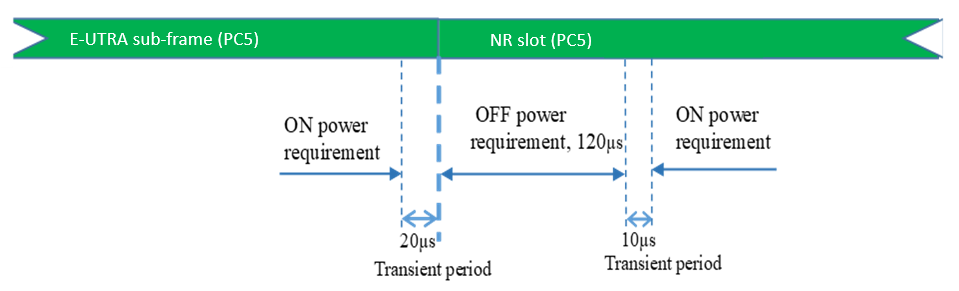 CompanyCommentsSub topic #2-1: Others:CR/TP numberComments collectionStatus summary Sub-topic#1Tentative agreements:Candidate options:Recommendations for 2nd round:WF/LS t-doc Title Assigned Company,WF or LS lead#1CR/TP numberCRs/TPs Status update recommendation  XXXBased on 1st round of comments collection, moderator can recommend the next steps such as “agreeable”, “to be revised”CR/TP/LS/WF numberT-doc  Status update recommendation  XXXBased on 2nd round of comments collection, moderator can recommend the next steps such as “agreeable”, “to be revised”T-doc numberCompanyProposals / ObservationsR4-20CompanyCommentsSub topic 3-1: Others:Dish NetworkHow about case when NR Uu controls LTE SL? That is part of the WID as well. CR/TP numberComments collectionCompany ACompany BCompany ACompany BStatus summary Sub-topic#1Tentative agreements:Candidate options:Recommendations for 2nd round:WF/LS t-doc Title Assigned Company,WF or LS lead#1CR/TP numberCRs/TPs Status update recommendation  XXXBased on 1st round of comments collection, moderator can recommend the next steps such as “agreeable”, “to be revised”CR/TP/LS/WF numberT-doc  Status update recommendation  XXXBased on 2nd round of comments collection, moderator can recommend the next steps such as “agreeable”, “to be revised”T-doc numberCompanyProposals / ObservationsR4-2001214LG ElectronicsUpdate TR based on agreements in previous RAN4 meetingR4-2001215LG ElectronicsProvided summary of RAN4 e-mail discussion resultsUpdated MPR simulation assumptions for PSSCH/PSCCHUpdated MPR simulation assumptions for PSFCHBaseline RF architecture for NR V2X UEUE capability for NR UE RF characteristicsWork split for CR worksR4-2001221LG ElectronicsPropose the conclusion part in TR38.886 Based on coexistence evaluation results and the NR V2X operating scenarios, 5G V2X service will be supported in contents of TR38.886.CompanyCommentsXXXSub topic 4-1: Others:CompanyCommentsXXXSub topic 4-2: Others:CompanyCommentsXXXSub topic 4-3: Others:CR/TP numberComments collectionR4-2001214Company AR4-2001214R4-2001214Status summary Sub-topic#1Tentative agreements:Candidate options:Recommendations for 2nd round:WF/LS t-doc Title Assigned Company,WF or LS lead#1CR/TP numberCRs/TPs Status update recommendation  XXXBased on 1st round of comments collection, moderator can recommend the next steps such as “agreeable”, “to be revised”CR/TP/LS/WF numberT-doc  Status update recommendation  XXXBased on 2nd round of comments collection, moderator can recommend the next steps such as “agreeable”, “to be revised”T-doc numberCompanyProposals / ObservationsR4-2000705FUTUREWEIProposal 1: For Q1, for the Case 1 single / shared carrier, RAN4 can indicate to RAN2 that both the scenarios are validR4-2000706FUTUREWEIRAN4 discussed the case 1 of Q1 NR-UL/NR-SL prioritization in shared/same carrier frequency.RAN4 can confirm that scenario described in Q1 about NR-UL/NR-SL prioritization in shared/same carrier frequency is VALID.R4-2000690QualcommPropose the equation for conversation between PEIRP and Pconducted power is added in TS38.101-1.Add Annex I to declare of post Antenna gainR4-2000688QualcommDraft CR for the inclusion of TX diversity in NR V2X was added to the relevant sections. Use suffix G from LTE contentsR4-2002033HuaweiDraft CR to introduce UL-MIMO for NR V2X Use suffix E in new NR contentsR4-2001081HuaweiMPR simulation resultsProposal 1: MPR requirements for power class 2 NR V2X UE can be derived from table 2.Table 2 Maximum power reduction (MPR) for power class 2 NR V2X UER4-2001084HuaweiTP on NR V2X PC2 UE RF requirements for NR V2X Provide MPR and ACLR requirements for PC2 NR V2X UER4-2002032HuaweiDraft CR on PC2 RF requirements for NR V2XMPR requirements based on R4-2001081, ACLR is 31dB for PC2 and A-MPR is TBD CompanyCommentsSub topic #5-1: Others:CompanyCommentsSub topic #5-2: Others:CompanyCommentsSub topic #5-3: Others:CompanyCommentsSub topic #5-4: Others:CR/TP numberComments collectionR4-2000688R4-2000688R4-2000688# of TdocTopic #TDocTitleSourceTypeAgenda item12R4-2000471Switching time between NR SL and LTE SLQualcomm Incorporatedother8.4.321-1R4-2000472MPR, A-MPR results for PSSCH/PSCCH transmission Qualcomm Incorporatedother8.4.2.131-2R4-2000473MPR, A-MPR results for simultaneous PSFCH transmission Qualcomm Incorporatedother8.4.2.145-3R4-2000688Addition of TX diversity into V2X Qualcomm IncorporatedCR8.4.455-2R4-2000690Declare Supported Post Antenna Gain for UEQualcomm IncorporatedCR8.4.462R4-2000701TP on Indevice CoexistenceFutureweidiscussion8.4.2.271R4-2000702NR V2X UE RF requirements considerationsFutureweidiscussion8.4.4.181-2R4-2000703Reply LS to RAN1 on simultaneous transmission of PSFCHFutureweiresponse8.4.191-2R4-2000704On Simultaneous Transmission of PSFCHFutureweidiscussion8.4.4.1105-1R4-2000705On UL-SL PrioritizationFutureweidiscussion8.4.4.1115-1R4-2000706Reply LS to RAN2 on UL-SL Prioritization Futureweiresponse8.4.1121-2R4-2001079[V2X] TP on PSFCH MPR requirements for NR V2X in band n47Huawei, HiSiliconpCR8.4.4.1131-1R4-2001080[V2X] MPR simulation results for PC3 NR V2X in band n47Huawei, HiSilicondiscussion8.4.4.1145-4R4-2001081[V2X] MPR simulation results for PC2 NR V2X in band n47Huawei, HiSilicondiscussion8.4.4.1151-1R4-2001082[V2X] TP to update MPR simulation assumption for NR V2X in band n47Huawei, HiSiliconpCR8.4.4.1161-1R4-2001083[V2X] TP on MPR requirements for PC3 NR V2X in band n47Huawei, HiSiliconpCR8.4.4.1175-4R4-2001084[V2X] TP on RF requirements for PC2 NR V2X UE in band n47Huawei, HiSiliconpCR8.4.4.1181-3R4-2001085[V2X] TP on S-SSB MPR requirements for NR V2X in band n47Huawei, HiSiliconpCR8.4.4.1194-1R4-2001214TR update TR38.886 v0.5.0LG Electronics Francedraft TR8.4.1204-2R4-2001215Summary on E-mail discussion for NR V2XLG Electronics Franceother8.4.1212R4-2001216TP on additional On/OFF Switching Time Mask for TDM operation between LTE SL and NR SL at n47LG Electronics FrancepCR8.4.4.1221R4-2001217Draft CR on NR V2X UE Transmitter requirements for single carrierLG Electronics FrancedraftCR8.4.4.1231 & 3R4-2001218TP on revised MPR simulation assumptions and update NR requirements to cover open issue LG Electronics FrancepCR8.4.4.1241-4R4-2001220A-MPR simulation assumptions and initial results for NR V2X at n47LG Electronics FrancepCR8.4.4.1254-3R4-2001221TP on conclusion of NR V2X WILG Electronics FrancepCR8.4.1262R4-2001224Draft CR on additional On/OFF Switching Time Mask for TDM operation between LTE SL and NR SL at n47LG Electronics FrancedraftCR8.4.4.1271-1R4-2001240MPR simulation results for PSSCH/PSCCH NR V2X UELG Electronics Finlandother8.4.4.1281-2R4-2001719MPR simulations results for multi-UE PSFCH transmissionLG Electronics Finlanddiscussion8.4.4.1291R4-2002029On remaining NR-V2X UE RF requirementsHuawei, HiSiliconother8.4.4303R4-2002030draftCR for TS 38.101-1 Con-current operation for NR-V2XHuawei, HiSilicondraftCR8.4.4313R4-2002031draftCR for TS 38.101-3 Con-current operation for NR-V2XHuawei, HiSilicondraftCR8.4.4325-4R4-2002032draftCR for TS 38.101-1 PC2 RF requirements NR V2XHuawei, HiSilicondraftCR8.4.4.1335-3R4-2002033draftCR for TS 38.101-1 UL MIMO for NR-V2XHuawei, HiSilicondraftCR8.4.4.1